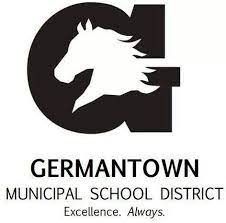 Individualized School Healthcare Plan (ISHP)Please attach applicable procedure and physician’s orders to this ISHPStudent Name:Student Name:DOB/ID #:DOB/ID #:Date:Date:School Site:Rm. #School Phone:School Phone:Physician Information:Physician Information:Physician Information:Physician Information:Physician Information:Physician Information:Physician Information:Physician Information:Physician Information:Physician Information:Physician Information:Physician Information:Physician Information:Name: Phone: Phone: Emergency Contacts:Emergency Contacts:Emergency Contacts:Emergency Contacts:Emergency Contacts:Emergency Contacts:Emergency Contacts:Emergency Contacts:Emergency Contacts:Emergency Contacts:Emergency Contacts:Emergency Contacts:Emergency Contacts:NameNameRelationshipRelationshipRelationshipPhonePhonePhonePhonePhonePhonePhonePhone1. 1. 2. 2. 3. 3. MEDICAL DIAGNOSIS/PROBLEM AND DESCRIPTION:MEDICAL DIAGNOSIS/PROBLEM AND DESCRIPTION:MEDICAL DIAGNOSIS/PROBLEM AND DESCRIPTION:MEDICAL DIAGNOSIS/PROBLEM AND DESCRIPTION:MEDICAL DIAGNOSIS/PROBLEM AND DESCRIPTION:MEDICAL DIAGNOSIS/PROBLEM AND DESCRIPTION:MEDICAL DIAGNOSIS/PROBLEM AND DESCRIPTION:MEDICAL DIAGNOSIS/PROBLEM AND DESCRIPTION:MEDICAL DIAGNOSIS/PROBLEM AND DESCRIPTION:MEDICAL DIAGNOSIS/PROBLEM AND DESCRIPTION:MEDICAL DIAGNOSIS/PROBLEM AND DESCRIPTION:MEDICAL DIAGNOSIS/PROBLEM AND DESCRIPTION:MEDICAL DIAGNOSIS/PROBLEM AND DESCRIPTION:C4, incomplete, spinal cord injury with quadriplegiaNeurogenic bowel and bladderCurrently, 1:1 assistance for mobility and personal care and traier dogAt risk for automatic dysreflexia which may occur due to an irritating stimulus below the level of the injuury such as an overfull bladder, full bowel, pressure sores, broken bones and other medical complications.At risk for temperature instability, sensitive to heat and sun exposureC4, incomplete, spinal cord injury with quadriplegiaNeurogenic bowel and bladderCurrently, 1:1 assistance for mobility and personal care and traier dogAt risk for automatic dysreflexia which may occur due to an irritating stimulus below the level of the injuury such as an overfull bladder, full bowel, pressure sores, broken bones and other medical complications.At risk for temperature instability, sensitive to heat and sun exposureC4, incomplete, spinal cord injury with quadriplegiaNeurogenic bowel and bladderCurrently, 1:1 assistance for mobility and personal care and traier dogAt risk for automatic dysreflexia which may occur due to an irritating stimulus below the level of the injuury such as an overfull bladder, full bowel, pressure sores, broken bones and other medical complications.At risk for temperature instability, sensitive to heat and sun exposureC4, incomplete, spinal cord injury with quadriplegiaNeurogenic bowel and bladderCurrently, 1:1 assistance for mobility and personal care and traier dogAt risk for automatic dysreflexia which may occur due to an irritating stimulus below the level of the injuury such as an overfull bladder, full bowel, pressure sores, broken bones and other medical complications.At risk for temperature instability, sensitive to heat and sun exposureC4, incomplete, spinal cord injury with quadriplegiaNeurogenic bowel and bladderCurrently, 1:1 assistance for mobility and personal care and traier dogAt risk for automatic dysreflexia which may occur due to an irritating stimulus below the level of the injuury such as an overfull bladder, full bowel, pressure sores, broken bones and other medical complications.At risk for temperature instability, sensitive to heat and sun exposureC4, incomplete, spinal cord injury with quadriplegiaNeurogenic bowel and bladderCurrently, 1:1 assistance for mobility and personal care and traier dogAt risk for automatic dysreflexia which may occur due to an irritating stimulus below the level of the injuury such as an overfull bladder, full bowel, pressure sores, broken bones and other medical complications.At risk for temperature instability, sensitive to heat and sun exposureC4, incomplete, spinal cord injury with quadriplegiaNeurogenic bowel and bladderCurrently, 1:1 assistance for mobility and personal care and traier dogAt risk for automatic dysreflexia which may occur due to an irritating stimulus below the level of the injuury such as an overfull bladder, full bowel, pressure sores, broken bones and other medical complications.At risk for temperature instability, sensitive to heat and sun exposureC4, incomplete, spinal cord injury with quadriplegiaNeurogenic bowel and bladderCurrently, 1:1 assistance for mobility and personal care and traier dogAt risk for automatic dysreflexia which may occur due to an irritating stimulus below the level of the injuury such as an overfull bladder, full bowel, pressure sores, broken bones and other medical complications.At risk for temperature instability, sensitive to heat and sun exposureC4, incomplete, spinal cord injury with quadriplegiaNeurogenic bowel and bladderCurrently, 1:1 assistance for mobility and personal care and traier dogAt risk for automatic dysreflexia which may occur due to an irritating stimulus below the level of the injuury such as an overfull bladder, full bowel, pressure sores, broken bones and other medical complications.At risk for temperature instability, sensitive to heat and sun exposureC4, incomplete, spinal cord injury with quadriplegiaNeurogenic bowel and bladderCurrently, 1:1 assistance for mobility and personal care and traier dogAt risk for automatic dysreflexia which may occur due to an irritating stimulus below the level of the injuury such as an overfull bladder, full bowel, pressure sores, broken bones and other medical complications.At risk for temperature instability, sensitive to heat and sun exposureC4, incomplete, spinal cord injury with quadriplegiaNeurogenic bowel and bladderCurrently, 1:1 assistance for mobility and personal care and traier dogAt risk for automatic dysreflexia which may occur due to an irritating stimulus below the level of the injuury such as an overfull bladder, full bowel, pressure sores, broken bones and other medical complications.At risk for temperature instability, sensitive to heat and sun exposureC4, incomplete, spinal cord injury with quadriplegiaNeurogenic bowel and bladderCurrently, 1:1 assistance for mobility and personal care and traier dogAt risk for automatic dysreflexia which may occur due to an irritating stimulus below the level of the injuury such as an overfull bladder, full bowel, pressure sores, broken bones and other medical complications.At risk for temperature instability, sensitive to heat and sun exposureC4, incomplete, spinal cord injury with quadriplegiaNeurogenic bowel and bladderCurrently, 1:1 assistance for mobility and personal care and traier dogAt risk for automatic dysreflexia which may occur due to an irritating stimulus below the level of the injuury such as an overfull bladder, full bowel, pressure sores, broken bones and other medical complications.At risk for temperature instability, sensitive to heat and sun exposureSYMPTOMS TO WATCH FOR:SYMPTOMS TO WATCH FOR:SYMPTOMS TO WATCH FOR:SYMPTOMS TO WATCH FOR:SYMPTOMS TO WATCH FOR:SYMPTOMS TO WATCH FOR:SYMPTOMS TO WATCH FOR:SYMPTOMS TO WATCH FOR:SYMPTOMS TO WATCH FOR:SYMPTOMS TO WATCH FOR:SYMPTOMS TO WATCH FOR:SYMPTOMS TO WATCH FOR:SYMPTOMS TO WATCH FOR:Automatic dysreflexia S/S:redness in facesweating above injury sitecold/clammy extremitiespounding headachesensitivity to lightincreased blood pressureAutomatic dysreflexia S/S:redness in facesweating above injury sitecold/clammy extremitiespounding headachesensitivity to lightincreased blood pressureAutomatic dysreflexia S/S:redness in facesweating above injury sitecold/clammy extremitiespounding headachesensitivity to lightincreased blood pressureAutomatic dysreflexia S/S:redness in facesweating above injury sitecold/clammy extremitiespounding headachesensitivity to lightincreased blood pressureAutomatic dysreflexia S/S:redness in facesweating above injury sitecold/clammy extremitiespounding headachesensitivity to lightincreased blood pressureAutomatic dysreflexia S/S:redness in facesweating above injury sitecold/clammy extremitiespounding headachesensitivity to lightincreased blood pressureAutomatic dysreflexia S/S:redness in facesweating above injury sitecold/clammy extremitiespounding headachesensitivity to lightincreased blood pressureAutomatic dysreflexia S/S:redness in facesweating above injury sitecold/clammy extremitiespounding headachesensitivity to lightincreased blood pressureAutomatic dysreflexia S/S:redness in facesweating above injury sitecold/clammy extremitiespounding headachesensitivity to lightincreased blood pressureAutomatic dysreflexia S/S:redness in facesweating above injury sitecold/clammy extremitiespounding headachesensitivity to lightincreased blood pressureAutomatic dysreflexia S/S:redness in facesweating above injury sitecold/clammy extremitiespounding headachesensitivity to lightincreased blood pressureAutomatic dysreflexia S/S:redness in facesweating above injury sitecold/clammy extremitiespounding headachesensitivity to lightincreased blood pressureAutomatic dysreflexia S/S:redness in facesweating above injury sitecold/clammy extremitiespounding headachesensitivity to lightincreased blood pressureHEALTH CARE ACTION PLAN:HEALTH CARE ACTION PLAN:HEALTH CARE ACTION PLAN:HEALTH CARE ACTION PLAN:HEALTH CARE ACTION PLAN:HEALTH CARE ACTION PLAN:HEALTH CARE ACTION PLAN:HEALTH CARE ACTION PLAN:HEALTH CARE ACTION PLAN:HEALTH CARE ACTION PLAN:HEALTH CARE ACTION PLAN:HEALTH CARE ACTION PLAN:HEALTH CARE ACTION PLAN:Intermittent bladder catheterizations; student 0 is able 0 is NOT able to self-cath  Student will keep a regular schedule of catheterizations in order to prevent automatic dysreflexiaAdult 1:1 aide / trainer dogTeachers will be informed and aware of proper evacuation procedures for student during drills and/or real-life emergenciesIf automatic dysreflexia symptoms cannot be relieved immediately, call 911Intermittent bladder catheterizations; student 0 is able 0 is NOT able to self-cath  Student will keep a regular schedule of catheterizations in order to prevent automatic dysreflexiaAdult 1:1 aide / trainer dogTeachers will be informed and aware of proper evacuation procedures for student during drills and/or real-life emergenciesIf automatic dysreflexia symptoms cannot be relieved immediately, call 911Intermittent bladder catheterizations; student 0 is able 0 is NOT able to self-cath  Student will keep a regular schedule of catheterizations in order to prevent automatic dysreflexiaAdult 1:1 aide / trainer dogTeachers will be informed and aware of proper evacuation procedures for student during drills and/or real-life emergenciesIf automatic dysreflexia symptoms cannot be relieved immediately, call 911Intermittent bladder catheterizations; student 0 is able 0 is NOT able to self-cath  Student will keep a regular schedule of catheterizations in order to prevent automatic dysreflexiaAdult 1:1 aide / trainer dogTeachers will be informed and aware of proper evacuation procedures for student during drills and/or real-life emergenciesIf automatic dysreflexia symptoms cannot be relieved immediately, call 911Intermittent bladder catheterizations; student 0 is able 0 is NOT able to self-cath  Student will keep a regular schedule of catheterizations in order to prevent automatic dysreflexiaAdult 1:1 aide / trainer dogTeachers will be informed and aware of proper evacuation procedures for student during drills and/or real-life emergenciesIf automatic dysreflexia symptoms cannot be relieved immediately, call 911Intermittent bladder catheterizations; student 0 is able 0 is NOT able to self-cath  Student will keep a regular schedule of catheterizations in order to prevent automatic dysreflexiaAdult 1:1 aide / trainer dogTeachers will be informed and aware of proper evacuation procedures for student during drills and/or real-life emergenciesIf automatic dysreflexia symptoms cannot be relieved immediately, call 911Intermittent bladder catheterizations; student 0 is able 0 is NOT able to self-cath  Student will keep a regular schedule of catheterizations in order to prevent automatic dysreflexiaAdult 1:1 aide / trainer dogTeachers will be informed and aware of proper evacuation procedures for student during drills and/or real-life emergenciesIf automatic dysreflexia symptoms cannot be relieved immediately, call 911Intermittent bladder catheterizations; student 0 is able 0 is NOT able to self-cath  Student will keep a regular schedule of catheterizations in order to prevent automatic dysreflexiaAdult 1:1 aide / trainer dogTeachers will be informed and aware of proper evacuation procedures for student during drills and/or real-life emergenciesIf automatic dysreflexia symptoms cannot be relieved immediately, call 911Intermittent bladder catheterizations; student 0 is able 0 is NOT able to self-cath  Student will keep a regular schedule of catheterizations in order to prevent automatic dysreflexiaAdult 1:1 aide / trainer dogTeachers will be informed and aware of proper evacuation procedures for student during drills and/or real-life emergenciesIf automatic dysreflexia symptoms cannot be relieved immediately, call 911Intermittent bladder catheterizations; student 0 is able 0 is NOT able to self-cath  Student will keep a regular schedule of catheterizations in order to prevent automatic dysreflexiaAdult 1:1 aide / trainer dogTeachers will be informed and aware of proper evacuation procedures for student during drills and/or real-life emergenciesIf automatic dysreflexia symptoms cannot be relieved immediately, call 911Intermittent bladder catheterizations; student 0 is able 0 is NOT able to self-cath  Student will keep a regular schedule of catheterizations in order to prevent automatic dysreflexiaAdult 1:1 aide / trainer dogTeachers will be informed and aware of proper evacuation procedures for student during drills and/or real-life emergenciesIf automatic dysreflexia symptoms cannot be relieved immediately, call 911Intermittent bladder catheterizations; student 0 is able 0 is NOT able to self-cath  Student will keep a regular schedule of catheterizations in order to prevent automatic dysreflexiaAdult 1:1 aide / trainer dogTeachers will be informed and aware of proper evacuation procedures for student during drills and/or real-life emergenciesIf automatic dysreflexia symptoms cannot be relieved immediately, call 911Intermittent bladder catheterizations; student 0 is able 0 is NOT able to self-cath  Student will keep a regular schedule of catheterizations in order to prevent automatic dysreflexiaAdult 1:1 aide / trainer dogTeachers will be informed and aware of proper evacuation procedures for student during drills and/or real-life emergenciesIf automatic dysreflexia symptoms cannot be relieved immediately, call 911STUDENT ATTENDANCESTUDENT ATTENDANCESTUDENT ATTENDANCESTUDENT ATTENDANCESTUDENT ATTENDANCESTUDENT ATTENDANCESTUDENT ATTENDANCESTUDENT ATTENDANCESTUDENT ATTENDANCESTUDENT ATTENDANCESTUDENT ATTENDANCESTUDENT ATTENDANCESTUDENT ATTENDANCE No Concerns              Concerning Absenteeism (5 – 9.9%)          	Chronic Absenteeism (> 10%)INTERVENTIONS Parent/Guardian Contact		 Attendance letter HIPAA/MD Contact			 Medical Referral Teacher(s) Collaboration		 SART/SARB No Concerns              Concerning Absenteeism (5 – 9.9%)          	Chronic Absenteeism (> 10%)INTERVENTIONS Parent/Guardian Contact		 Attendance letter HIPAA/MD Contact			 Medical Referral Teacher(s) Collaboration		 SART/SARB No Concerns              Concerning Absenteeism (5 – 9.9%)          	Chronic Absenteeism (> 10%)INTERVENTIONS Parent/Guardian Contact		 Attendance letter HIPAA/MD Contact			 Medical Referral Teacher(s) Collaboration		 SART/SARB No Concerns              Concerning Absenteeism (5 – 9.9%)          	Chronic Absenteeism (> 10%)INTERVENTIONS Parent/Guardian Contact		 Attendance letter HIPAA/MD Contact			 Medical Referral Teacher(s) Collaboration		 SART/SARB No Concerns              Concerning Absenteeism (5 – 9.9%)          	Chronic Absenteeism (> 10%)INTERVENTIONS Parent/Guardian Contact		 Attendance letter HIPAA/MD Contact			 Medical Referral Teacher(s) Collaboration		 SART/SARB No Concerns              Concerning Absenteeism (5 – 9.9%)          	Chronic Absenteeism (> 10%)INTERVENTIONS Parent/Guardian Contact		 Attendance letter HIPAA/MD Contact			 Medical Referral Teacher(s) Collaboration		 SART/SARB No Concerns              Concerning Absenteeism (5 – 9.9%)          	Chronic Absenteeism (> 10%)INTERVENTIONS Parent/Guardian Contact		 Attendance letter HIPAA/MD Contact			 Medical Referral Teacher(s) Collaboration		 SART/SARB No Concerns              Concerning Absenteeism (5 – 9.9%)          	Chronic Absenteeism (> 10%)INTERVENTIONS Parent/Guardian Contact		 Attendance letter HIPAA/MD Contact			 Medical Referral Teacher(s) Collaboration		 SART/SARB No Concerns              Concerning Absenteeism (5 – 9.9%)          	Chronic Absenteeism (> 10%)INTERVENTIONS Parent/Guardian Contact		 Attendance letter HIPAA/MD Contact			 Medical Referral Teacher(s) Collaboration		 SART/SARB No Concerns              Concerning Absenteeism (5 – 9.9%)          	Chronic Absenteeism (> 10%)INTERVENTIONS Parent/Guardian Contact		 Attendance letter HIPAA/MD Contact			 Medical Referral Teacher(s) Collaboration		 SART/SARB No Concerns              Concerning Absenteeism (5 – 9.9%)          	Chronic Absenteeism (> 10%)INTERVENTIONS Parent/Guardian Contact		 Attendance letter HIPAA/MD Contact			 Medical Referral Teacher(s) Collaboration		 SART/SARB No Concerns              Concerning Absenteeism (5 – 9.9%)          	Chronic Absenteeism (> 10%)INTERVENTIONS Parent/Guardian Contact		 Attendance letter HIPAA/MD Contact			 Medical Referral Teacher(s) Collaboration		 SART/SARB No Concerns              Concerning Absenteeism (5 – 9.9%)          	Chronic Absenteeism (> 10%)INTERVENTIONS Parent/Guardian Contact		 Attendance letter HIPAA/MD Contact			 Medical Referral Teacher(s) Collaboration		 SART/SARBIN THE EVENT OF AN EMERGENCY EVACUATIONIN THE EVENT OF AN EMERGENCY EVACUATIONIN THE EVENT OF AN EMERGENCY EVACUATIONIN THE EVENT OF AN EMERGENCY EVACUATIONIN THE EVENT OF AN EMERGENCY EVACUATIONIN THE EVENT OF AN EMERGENCY EVACUATIONIN THE EVENT OF AN EMERGENCY EVACUATIONIN THE EVENT OF AN EMERGENCY EVACUATIONIN THE EVENT OF AN EMERGENCY EVACUATIONIN THE EVENT OF AN EMERGENCY EVACUATIONIN THE EVENT OF AN EMERGENCY EVACUATIONIN THE EVENT OF AN EMERGENCY EVACUATIONIN THE EVENT OF AN EMERGENCY EVACUATIONThe following designated and trained staff member(s):         should have access to a communication device and are responsible for assuring that the student’s medication and emergency plan accompanies him/her to the evacuation command center.The following designated and trained staff member(s):         are responsible to evacuate the student following the pre-determined (attached) path of travel. If the student is unable to ambulate or utilize his/her powerchair/wheelchair, then the Med-Sled must be used to evacuate. The Med Sled is located: The following designated and trained staff member(s):         should have access to a communication device and are responsible for assuring that the student’s medication and emergency plan accompanies him/her to the evacuation command center.The following designated and trained staff member(s):         are responsible to evacuate the student following the pre-determined (attached) path of travel. If the student is unable to ambulate or utilize his/her powerchair/wheelchair, then the Med-Sled must be used to evacuate. The Med Sled is located: The following designated and trained staff member(s):         should have access to a communication device and are responsible for assuring that the student’s medication and emergency plan accompanies him/her to the evacuation command center.The following designated and trained staff member(s):         are responsible to evacuate the student following the pre-determined (attached) path of travel. If the student is unable to ambulate or utilize his/her powerchair/wheelchair, then the Med-Sled must be used to evacuate. The Med Sled is located: The following designated and trained staff member(s):         should have access to a communication device and are responsible for assuring that the student’s medication and emergency plan accompanies him/her to the evacuation command center.The following designated and trained staff member(s):         are responsible to evacuate the student following the pre-determined (attached) path of travel. If the student is unable to ambulate or utilize his/her powerchair/wheelchair, then the Med-Sled must be used to evacuate. The Med Sled is located: The following designated and trained staff member(s):         should have access to a communication device and are responsible for assuring that the student’s medication and emergency plan accompanies him/her to the evacuation command center.The following designated and trained staff member(s):         are responsible to evacuate the student following the pre-determined (attached) path of travel. If the student is unable to ambulate or utilize his/her powerchair/wheelchair, then the Med-Sled must be used to evacuate. The Med Sled is located: The following designated and trained staff member(s):         should have access to a communication device and are responsible for assuring that the student’s medication and emergency plan accompanies him/her to the evacuation command center.The following designated and trained staff member(s):         are responsible to evacuate the student following the pre-determined (attached) path of travel. If the student is unable to ambulate or utilize his/her powerchair/wheelchair, then the Med-Sled must be used to evacuate. The Med Sled is located: The following designated and trained staff member(s):         should have access to a communication device and are responsible for assuring that the student’s medication and emergency plan accompanies him/her to the evacuation command center.The following designated and trained staff member(s):         are responsible to evacuate the student following the pre-determined (attached) path of travel. If the student is unable to ambulate or utilize his/her powerchair/wheelchair, then the Med-Sled must be used to evacuate. The Med Sled is located: The following designated and trained staff member(s):         should have access to a communication device and are responsible for assuring that the student’s medication and emergency plan accompanies him/her to the evacuation command center.The following designated and trained staff member(s):         are responsible to evacuate the student following the pre-determined (attached) path of travel. If the student is unable to ambulate or utilize his/her powerchair/wheelchair, then the Med-Sled must be used to evacuate. The Med Sled is located: The following designated and trained staff member(s):         should have access to a communication device and are responsible for assuring that the student’s medication and emergency plan accompanies him/her to the evacuation command center.The following designated and trained staff member(s):         are responsible to evacuate the student following the pre-determined (attached) path of travel. If the student is unable to ambulate or utilize his/her powerchair/wheelchair, then the Med-Sled must be used to evacuate. The Med Sled is located: The following designated and trained staff member(s):         should have access to a communication device and are responsible for assuring that the student’s medication and emergency plan accompanies him/her to the evacuation command center.The following designated and trained staff member(s):         are responsible to evacuate the student following the pre-determined (attached) path of travel. If the student is unable to ambulate or utilize his/her powerchair/wheelchair, then the Med-Sled must be used to evacuate. The Med Sled is located: The following designated and trained staff member(s):         should have access to a communication device and are responsible for assuring that the student’s medication and emergency plan accompanies him/her to the evacuation command center.The following designated and trained staff member(s):         are responsible to evacuate the student following the pre-determined (attached) path of travel. If the student is unable to ambulate or utilize his/her powerchair/wheelchair, then the Med-Sled must be used to evacuate. The Med Sled is located: The following designated and trained staff member(s):         should have access to a communication device and are responsible for assuring that the student’s medication and emergency plan accompanies him/her to the evacuation command center.The following designated and trained staff member(s):         are responsible to evacuate the student following the pre-determined (attached) path of travel. If the student is unable to ambulate or utilize his/her powerchair/wheelchair, then the Med-Sled must be used to evacuate. The Med Sled is located: The following designated and trained staff member(s):         should have access to a communication device and are responsible for assuring that the student’s medication and emergency plan accompanies him/her to the evacuation command center.The following designated and trained staff member(s):         are responsible to evacuate the student following the pre-determined (attached) path of travel. If the student is unable to ambulate or utilize his/her powerchair/wheelchair, then the Med-Sled must be used to evacuate. The Med Sled is located: DESIGNATED STAFF:DESIGNATED STAFF:DESIGNATED STAFF:DESIGNATED STAFF:DESIGNATED STAFF:DESIGNATED STAFF:DESIGNATED STAFF:DESIGNATED STAFF:DESIGNATED STAFF:DESIGNATED STAFF:DESIGNATED STAFF:DESIGNATED STAFF:DESIGNATED STAFF:NameNameNameTraining DateNameNameNameNameNameNameNameNameTraining Date1. 1. 1. 4. 4. 4. 4. 4. 4. 4. 4. 2. 2. 2. 5. 5. 5. 5. 5. 5. 5. 5. 3. 3. 3. 6. 6. 6. 6. 6. 6. 6. 6. DISTRIBUTION DATE(S):DISTRIBUTION DATE(S):DISTRIBUTION DATE(S):DISTRIBUTION DATE(S):DISTRIBUTION DATE(S):DISTRIBUTION DATE(S):DISTRIBUTION DATE(S):DISTRIBUTION DATE(S):DISTRIBUTION DATE(S):DISTRIBUTION DATE(S):DISTRIBUTION DATE(S):DISTRIBUTION DATE(S):DISTRIBUTION DATE(S): Principal PrincipalDate Parent/Guardian Parent/Guardian Parent/Guardian Parent/Guardian Parent/Guardian Parent/GuardianDateDate Teacher (Put copy in sub folder) Teacher (Put copy in sub folder)Date Other OtherDateDateSchool Nurse SignatureDateParent/Guardian SignatureParent/Guardian SignatureDatePrincipal/Admin: Principal/Admin: DateGeneral Ed. Teacher:General Ed. Teacher:DateSPED Teacher:SPED Teacher:DateLAMPS Teacher(s):LAMPS Teacher(s):Date